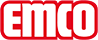 emco Bauemco INOX® LINEO 17TypLINEO 17Materiał: stal chromowo-niklowa (V2A). Do emco Diplomat 517/522. Szerokość profilu 50 mm. Dostępne indywidualne napisy i szerokości specjalne. Aby uchronić litery przed uszkodzeniami mechanicznymi, pod profilem ze stali szlachetnej ułożona jest dodatkowa cienka blacha o grubości 1 mm i przynitowana w niewidocznym miejscach.Grubość materiału ok. (mm)1,5Kontaktemco Polska Sp.z.o.o. · Ul. Makowskiego 1 · 02-784 Warszawa / PL · Tel./Fax (+48) 22 818 82 36 · info@pl.emco.de · www.emco-bau.com